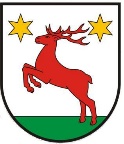 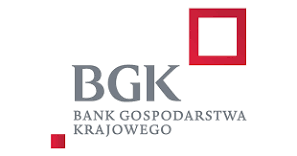 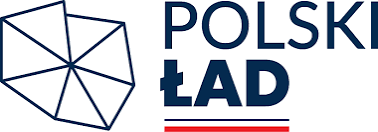 Załącznik nr 1 do SWZFORMULARZ OFERTOWY (wzór)O F E R T AW związku z ogłoszeniem postępowania o udzielenie zamówienia publicznego prowadzonego w trybie podstawowym na zadanie pn. BUDOWA ŻŁOBKA NA TERENIE GMINY ŁYSOMICE, oferuję/ oferujemy wykonanie zamówienia (zamówień) zgodnie z wymogami SWZ i załącznikami za cenę ryczałtową:WAŻNE!!!!!!! Informacja dla Zamawiającego Oświadczam/y, że podwykonawcom zamierzam/nie zamierzam powierzyć wykonanie następujących części (zakresu, branży) zamówienia oraz wskazuję/wskazujemy nazwy podwykonawców (o ile podwykonawca jest znany na etapie składania ofert), a także nr zadania, którego powyższe dotyczy:część (zakres, branża, % zamówienia): 		............................................;nazwa podwykonawcy: 		............................................,(Brak wpisu lub brak wykreślenia powyżej rozumiany jest, iż przedmiotowe części zamówienia realizowane będą bez udziału podwykonawców).OŚWIADCZAMY, ŻE: zapoznaliśmy się ze specyfikacją warunków zamówienia i załącznikami (w tym z postanowieniami umowy) oraz zdobyliśmy wszelkie informacje konieczne do przygotowania oferty i przyjmujemy warunki określone w specyfikacji warunków zamówienia i w załącznikach i nie wnosimy do nich żadnych zastrzeżeń. powyższa cena zawiera wszystkie koszty, jakie ponosi Zamawiający do realizacji zamówienia.  w razie wybrania przez Zamawiającego naszej oferty zobowiązujemy się do podpisania umowy na warunkach zawartych w SWZ oraz w miejscu i terminie określonym przez Zamawiającego. uważamy się za związanych niniejszą ofertą przez okres wskazany w SWZ.zrealizujemy zamówienie zgodnie z SWZ i postanowieniami umowy. akceptujemy instrukcję użytkowania Platformy zakupowej zawierającą wiążące Wykonawcę informacje związane z korzystaniem z Platformy zakupowej w szczególności instrukcję sposobu składania ofert w niniejszym postępowaniu. tajemnica przedsiębiorstwa (jeżeli dotyczy zaznacz „X”):   informacje i dokumenty załączone do oferty stanowią tajemnice przedsiębiorstwa w rozumieniu przepisów ustawy o zwalczaniu nieuczciwej konkurencji i zastrzega, że nie mogą być one udostępniane. Informacje i dokumenty zawarte na pozostałych stronach oferty są jawne. Uwaga: Pozostawienie bez zaznaczenia oznacza, iż wszystkie strony oferty i załączniki do oferty są jawne. W przypadku zastrzeżenia tajemnicy przedsiębiorstwa Wykonawca zobowiązany jest wykazać, iż zastrzeżone informacje stanowią tajemnicę przedsiębiorstwa w szczególności określając, w jaki sposób zostały spełnione przesłanki, o których mowa w art. 11 pkt. 2 ustawy z 16 kwietnia 1993 r. o zwalczaniu nieuczciwej konkurencji). jesteśmy świadomi, że brak wskazania w sposób jednoznaczny, które informacje podlegają ochronie jako tajemnica przedsiębiorstwa lub brak uzasadnienia zastrzeżenia poprzez wskazanie przyczyn faktycznych i wykazanie spełnienia podstaw normatywnych uprawniających do dokonania zastrzeżenia (nie później niż w chwili składania informacji Zamawiającemu), może spowodować nie uznanie przez Zamawiającego prawidłowości dokonanego zastrzeżenia tajemnicy przedsiębiorstwa bez obowiązku żądania dodatkowych wyjaśnień od Wykonawcy. W takim przypadku Zamawiający zwolniony będzie od wszelkiej odpowiedzialności za jakiekolwiek ewentualne szkody powstałe w związku z ujawnieniem informacji stanowiących tajemnicę przedsiębiorstwa osobom trzecim. Rodzaj wykonawcy:□ mikroprzedsiębiorstwo□ małe przedsiębiorstwo□ średnie przedsiębiorstwo□ jednoosobowa działalność□ osoba fizyczna nie prowadząca działalności gospodarczej□ inny rodzajpod groźbą odpowiedzialności karnej - wszystkie załączone do oferty dokumenty i złożone oświadczenia opisują stan faktyczny i prawny, aktualny na dzień składania ofert.  składając niniejszą ofertę, zgodnie z art. 225 ust. 1 ustawy Pzp informuję, że wybór oferty:	NIE BĘDZIE PROWADZIĆ do powstania obowiązku podatkowego po stronie Zamawiającego,           zgodnie z przepisami o podatku od towarów i usług, który miałby obowiązek rozliczyć, 	BĘDZIE PROWADZIĆ do powstania u Zamawiającego obowiązku podatkowego następujących          towarów / usług: 	……………………………………………………………(nazwa towaru/usług)	…………………………………………………………… złotych netto (wartość bez kwoty podatku VAT)Uwaga: Zgodnie z art. 225 ustawy Pzp, Wykonawca składając ofertę, informuje Zamawiającego, czy wybór oferty będzie prowadzić do powstania u Zamawiającego obowiązku podatkowego, wskazując nazwę towaru lub usługi (rodzaj), których dostawa lub świadczenie będzie prowadzić do jego powstania oraz wskazując ich wartość bez kwoty podatku. Należy zaznaczyć właściwe. Brak zaznaczenia będzie oznaczał, że wybór oferty Wykonawcy, nie będzie prowadził do powstania u Zamawiającego obowiązku podatkowego.  wypełniliśmy obowiązki informacyjne przewidziane w art. 13 lub art. 14 RODO wobec osób fizycznych, od których dane osobowe bezpośrednio lub pośrednio pozyskałem w celu ubiegania się o udzielenie zamówienia publicznego w niniejszym postępowaniu.*   Uwaga: W przypadku, gdy Wykonawca nie przekazuje danych osobowych innych niż bezpośrednio jego dotyczących lub zachodzi wyłączenie stosowania obowiązku informacyjnego, stosownie do art. 13 ust. 4 lub art. 14 ust. 5 RODO treści oświadczenia Wykonawca nie składa (usunięcie treści oświadczenia np. przez jego wykreślenie). INTEGRALNĄ CZĘŚĆ OFERTY STANOWI NASTĘPUJĄCY DOKUMENT: …………………………..…………………………..…………………………..Załącznik nr 2 do SWZFORMULARZ OŚWIADCZENIA O BRAKU PODSTAW DO WYKLUCZENIAZamawiający: GMINA ŁYSOMICEUl. Warszawska 8, 87-148 Łysomice PODMIOT W IMIENIU KTÓREGO SKŁADANE JEST OŚWIADCZENIE:	Wykonawca (w tym Wykonawca wspólnie ubiegający się o udzielenie zamówienia)	Podmiot udostępniający zasobyOświadczenie składane na podstawie art. 273 ust. 2 ustawy z dnia 11 września 2019 r. Prawo zamówień publicznych (tekst jedn.: Dz.U.2023.1605 t.j..) – dalej: ustawa PzpDOTYCZĄCE PRZESŁANEK WYKLUCZENIA Z POSTĘPOWANIASkładając ofertę w postępowaniu o udzielenie zamówienia publicznego, którego przedmiotem jest BUDOWA ŻŁOBKA NA TERENIE GMINY ŁYSOMICE – postępowanie numer ZP.271.10.2023, prowadzonego przez Gminę Łysomice, oświadczam co następuje:Oświadczam, że nie podlegam wykluczeniu z postępowania na podstawie art. 108 ust. 1 pkt 1-6 ustawy Pzp. Oświadczam, że nie podlegam wykluczeniu z postępowania na podstawie art. 7 ust. 1 ustawy z dnia 13 kwietnia 2022 r. o szczególnych rozwiązaniach w zakresie przeciwdziałania wspieraniu agresji na Ukrainę oraz służących ochronie bezpieczeństwa narodowego (Dz. U. z 2022 roku, poz. 835 ze zm.).Oświadczam, że wszystkie informacje podane w powyższych oświadczeniach są aktualne i zgodne z prawdą oraz zostały przedstawione z pełną świadomością konsekwencji wprowadzenia Zamawiającego w błąd przy przedstawieniu informacji.  Załącznik nr 3 do SWZFORMULARZ OŚWIADCZENIA O SPEŁNIANIU WARUNKÓW UDZIAŁU W POSTĘPOWANIUZamawiający: GMINA ŁYSOMICEUl. Warszawska 8, 87-148 Łysomice PODMIOT W IMIENIU KTÓREGO SKŁADANE JEST OŚWIADCZENIE:	Wykonawca (w tym Wykonawca wspólnie ubiegający się o udzielenie zamówienia)	Podmiot udostępniający zasobyOświadczenie składane na podstawie art. 273 ust. 2 ustawy z dnia 11 września 2019 r. Prawo zamówień publicznych (tekst jedn.: Dz.U.2023.1605 t.j. ) – dalej: ustawa PzpDOTYCZĄCE WARUNKÓW UDZIAŁU W POSTĘPOWANIUNa potrzeby postępowania o udzielenie zamówienia publicznego, którego przedmiotem jest BUDOWA ŻŁOBKA NA TERENIE GMINY ŁYSOMICE – postępowanie numer ZP.271.10.2023, prowadzonego przez Gminę Łysomice, oświadczam co następuje:Oświadczam, że spełniam warunki udziału w postępowaniu określone przez Zamawiającego w Specyfikacji Warunków Zamówienia w zakresie zdolności technicznej lub zawodowej. Informacja w związku z poleganiem wykonawcy na zasobach innych podmiotów (jeżeli dotyczy)Oświadczam, że w celu wykazania warunków udziału w postępowaniu polegamy na zasobach innego/innych podmiotu/podmiotów w zakresie warunków ……………… (*należy skreślić jak nie dotyczy) Oświadczam, że wszystkie informacje podane w powyższych oświadczeniach są aktualne i zgodne z prawdą oraz zostały przedstawione z pełną świadomością konsekwencji wprowadzenia Zamawiającego w błąd przy przedstawieniu informacji.  Załącznik nr 4 do SWZWZÓR OŚWIADCZENIA WYKONAWCÓW WSPÓLNIE UBIEGAJĄCYCH SIĘ O UDZIELENIE ZAMÓWIENIA (JEŻELI DOTYCZY)Zamawiający: GMINA ŁYSOMICEUl. Warszawska 8, 87-148 Łysomice PODMIOTY W IMIENIU KTÓRYCH SKŁADANE JEST OŚWIADCZENIE:Oświadczenie składane na podstawie art. 117 ust. 4 ustawy z dnia 11 września 2019 r. Prawo zamówień publicznych (tekst jedn.: Dz.U.2023.1605 t.j..) – dalej: ustawa PzpNa potrzeby postępowania o udzielenie zamówienia publicznego, którego przedmiotem jest BUDOWA ŻŁOBKA NA TERENIE GMINY ŁYSOMICE – postępowanie numer ZP.271.10.2023, prowadzonego przez Gminę Łysomice, działając jako pełnomocnik podmiotów, w imieniu których składane jest oświadczenie, że: Oświadczam, że wszystkie informacje podane w powyższych oświadczeniach są aktualne i zgodne z prawdą oraz zostały przedstawione z pełną świadomością konsekwencji wprowadzenia Zamawiającego w błąd przy przedstawieniu informacji.  Załącznik nr 6 do SWZWZÓR WYKAZU ROBÓT BUDOWLANYCHZamawiający: GMINA ŁYSOMICEUl. Warszawska 8, 87-148 Łysomice                 WYKONAWCA:WYKAZ ZAMÓWIEŃ WYKONANYCH W OKRESIE OSTATNICH 5 LAT PRZED UPŁYWEM TERMINU SKŁADANIA OFERTNa potrzeby postępowania o udzielenie zamówienia publicznego, którego przedmiotem jest BUDOWA ŻŁOBKA NA TERENIE GMINY ŁYSOMICE – postępowanie numer ZP.271.10.2023, prowadzonego przez Gminę Łysomice, przedkładamy wykaz: oraz załączamy dowody określające czy te zostały wykonane należycie, przy czym dowodami, o których mowa są referencje bądź inne dokumenty wystawione przez podmiot, na rzecz którego roboty były wykonane, a jeżeli z uzasadnionej przyczyny o obiektywnym charakterze Wykonawca nie jest w stanie uzyskać tych dokumentów – inne dokumenty.Załącznik nr 7 do SWZWZÓR ZOBOWIĄZANIA PODMIOTU UDOSTĘPNIAJĄCEGO ZASOBYNazwa, adres i dane podmiotu udostępniającego swoje zasoby:Zgodnie z art. 118 ust. 3 ustawy Prawo zamówień publicznych oświadczam/y, że zobowiązuję/emy się oddać do dyspozycji n/w wykonawcy:- niezbędne zasoby na potrzeby realizacji zamówienia pn. BUDOWA ŻŁOBKA NA TERENIE GMINY ŁYSOMICE – postępowanie numer ZP.271.10.2023, prowadzonego przez Gminę Łysomice Jednocześnie określam/y:1. 	zakres dostępnych wykonawcy zasobów podmiotu udostępniającego zasoby:.................................................................................................................................2. 	sposób  i  okres  udostępnienia  wykonawcy  i  wykorzystania  przez  niego  zasobów  podmiotu udostępniającego te zasoby przy wykonywaniu zamówienia:.................................................................................................................................3. 	czy i w jakim zakresie podmiot udostępniający zasoby, na zdolności którego wykonawca polega w odniesieniu do warunków udziału w postępowaniu dotyczących wykształcenia, kwalifikacji zawodowych lub doświadczenia, zrealizuje roboty budowlane lub usługi, których wskazane zdolności dotyczą:.................................................................................................................................Nazwa lub imię i nazwisko wykonawcy siedziba lub miejsce zamieszkania i adres wykonawcy (w przypadku oferty składanej wspólnie ze wskazaniem Pełnomocnika Wykonawców)województwo: NIP:REGON:imię i nazwisko osoby/osób podpisujących ofertę:osoba wyznaczona do kontaktu z Zamawiającym:numer telefonu:e-mail:CENA NETTO (w złotych)Podatek VAT (%)CENA BRUTTO (w złotych)CENA NETTO (w złotych)Podatek VAT (%)CENA BRUTTO (w złotych)OKRES GWARANCJI I RĘKOJMI OD DNIA PODPISANIA KOŃCOWEGO PROTOKOŁU ODBIORU:Zaznaczyć właściwe:                                         36 miesięcy                                        48 miesięcy                                        60 miesięcy (słownie miesięcy: ………………………………….……)Elementy zamówieniaWartość NETTO (w złotych)Sporządzenie niezbędnej dokumentacji projektowejWykonanie robót budowlanych………………………………………………………………………………………..(pełna nazwa / firma, adres, w zależności od podmiotu: NIP/PESEL, KRS/CEiDG)reprezentowany przez: ……………………………………………………………………………….(imię, nazwisko, stanowisko/ podstawa do reprezentowania)………………………………………………………………………………………..(pełna nazwa / firma, adres, w zależności od podmiotu: NIP/PESEL, KRS/CEiDG)reprezentowany przez: ……………………………………………………………………………….(imię, nazwisko, stanowisko/ podstawa do reprezentowania)………………………………………………………………………………………..(pełna nazwa / firma, adres, w zależności od podmiotu: NIP/PESEL, KRS/CEiDG)reprezentowany przez: ……………………………………………………………………………….(imię, nazwisko, stanowisko/ podstawa do reprezentowania)………………………………………………………………………………………..(pełna nazwa / firma, adres, w zależności od podmiotu: NIP/PESEL, KRS/CEiDG)reprezentowany przez: ……………………………………………………………………………….(imię, nazwisko, stanowisko/ podstawa do reprezentowania)WYKONAWCA (nazwa):……………………………………………………………………………….wykona następujący zakres świadczenia wynikającego z umowy o zamówienie publiczne:……………………………………………………………………………….……………………………………………………………………………….……………………………………………………………………………….WYKONAWCA (nazwa):……………………………………………………………………………….wykona następujący zakres świadczenia wynikającego z umowy o zamówienie publiczne:……………………………………………………………………………….……………………………………………………………………………….……………………………………………………………………………….………………………………………………………………………………………..(pełna nazwa / firma, adres, w zależności od podmiotu: NIP/PESEL, KRS/CEiDG)reprezentowany przez: ……………………………………………………………………………….(imię, nazwisko, stanowisko/ podstawa do reprezentowania)Lp.Zakres zamówienia (umowy) – rodzaj i charakter wykonywanych robót budowlanych Wartość brutto w PLN robót budowlanych w ramach umowy Data wykonania robót budowlanych Miejsce wykonanych robót budowlanych Podmiot/y na rzecz, których roboty budowlane zostały wykonane Roboty budowlane opisane w Rozdziale 14 SWZRoboty budowlane opisane w Rozdziale 14 SWZRoboty budowlane opisane w Rozdziale 14 SWZRoboty budowlane opisane w Rozdziale 14 SWZRoboty budowlane opisane w Rozdziale 14 SWZRoboty budowlane opisane w Rozdziale 14 SWZNazwa robót budowlanych: ……………………………………………………………………………………………………… Całkowita wartość umowy brutto w złotych: …………………………………………….     (dd/mm/rrrr)………………        (adres)………………….………………….          (nazwa)Pełna nazwa (firma/imię i nazwisko)siedziba/adresNIPREGONadres poczty elektronicznejnr telefonu………………………………………………………………………………………..(pełna nazwa / firma, adres, w zależności od podmiotu: NIP/PESEL, KRS/CEiDG)reprezentowany przez: ……………………………………………………………………………….(imię, nazwisko, stanowisko/ podstawa do reprezentowania)